Geachte ouder(s)/ verzorgers,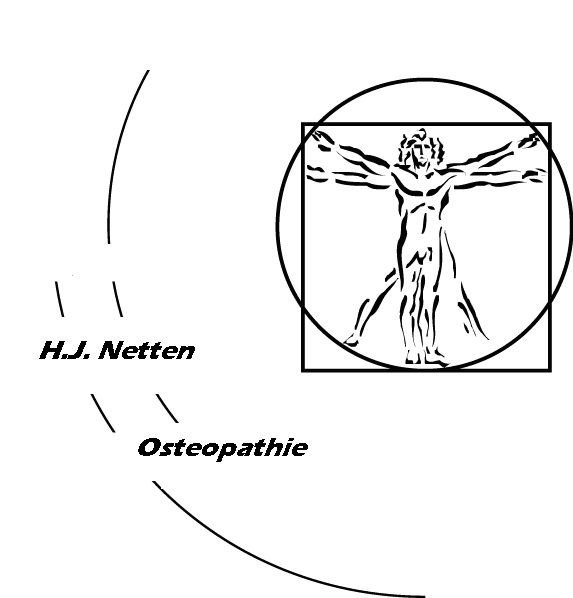 Wij verzoeken u onderstaande vragenlijst door te nemen en deze zo goed mogelijk in te vullen. Bij het eerste consult zullen we de gegevens met u doornemen. Uiteraard geldt er m.b.t. deze gegevens een geheimhoudingsplicht. U kunt middels uw Tab-toets of cursor-toets naar het volgende in te vullen hokje gaan. Een hokje vergroot zich van zelf als u meer intypt. Bij  kunt u middels u linker muisknop een vakje aankruizen. Indien u bij vragen komt met een grijs vakje met daarin een antwoord, kunt het vakje aanklikken. Er verschijnt nu aan de rechter zijde een pijltje. Als u op het pijltje gaat staan met uw muis, verschijnen de antwoord mogelijkheden. Klik uw keuze aan en ga verder met uw Tab-toets of cursor-toets.Algemeen: achter veel antwoorden is er de mogelijkheid om wat toe te voegen, deze alleen invullen bij extra informatie (‘ingeknipt’ hier kunt u b.v. invullen 5 hechtingen).Wat is de voornaamste reden van de afspraak voor uw kindOmschrijf het probleem/klacht van uw kindWanneer is/zijn deze problemen/klachten begonnenWas er sprake van een trauma  Ja  Nee Zijn de problemen/klachten sinds het begin  Verminderd  Verergerd  Gelijk gebleven  Anders      Hoe maakt uw kind zijn/haar problemen/klachten kenbaar Is er regelmaat of patroon in de problemen/klachten van uw kind  Wanneer/waardoor verergeren de problemen/klachten, *denk hierbij aan houding/beweging, rust/activiteit, voeding, spanning e.d.Probeer uw kind zo goed mogelijk te beschrijven door onderstaande in te vullenAKKOORDVERKLARINGWij vragen u deze te tekenen tijdens/na het 1ste consult. Ondergetekende, de heer / mevrouw       ,ouder/verzorger van      Geeft hierbij  toestemming om   Huisarts  Behandelend arts/specialist, te weten:  Behandelend(e) therapeut(en), te weten: In te lichten over de osteopatische behandeling betreffende op pagina 1 genoemde klachtGeeft hierbij toestemming om op te vragen  Röntgenfoto’s  CT-scan  MRI-scan  Bloedonderzoek   Anders, n.l.      Ter ondersteuning van de osteopatische behandelingDatum      HandtekeningNaamVoornaamAdres Geb.dat.PostcodeBSNWoonplaatsHuisartsTel.nr.School (Groep/Klas)Mobielnr.Sport/Hobby´sEmailadres MedicijngebruikVerwijzerIs uw kind voor deze problemen/klachten bij de huisarts geweest  Nee  Ja, recentelijk  Ja, meer dan 3 maanden geledenIs uw kind voor deze problemen/klachten bij een specialist (in het ziekenhuis) geweest  Nee  Ja, recentelijk bij        Ja, meer dan 3 maanden geleden bij      Is uw kind voor deze problemen/klachten al elders behandeld, zo ja door wie   Nee  Ja, recentelijk bij:  Ja, meer dan 3 maanden geleden bij:     Zijn er t.a.v. de klacht nadere onderzoeken verricht  Röntgenfoto’s  CT-scan  MRI-scan  Bloedonderzoek   Urineonderzoek   Ontlastingsonderzoek   Anders, n.l.      Heeft uw kind ook bijkomende klachten  Nee  Ja, n.l.     Nu volgen een aantal familiaire vragenHoe is de gezinssamenstellingHet hoeveelste kind gaat het omFamiliaire ziektenZijn er erfelijke aandoeningen, denk daarbij aan hart- en vaatziekten, reuma, kanker, suikerziekte, huidaandoeningen e.d.  Moeder:      *  Vader:      *  Overige familieleden  Moederskant:      *  Vaderskant:      **bij meerdere antwoorden kunt u gewoon doortypenZijn er niet-erfelijke aandoeningen  Nee  Ja, n.l.      * *bij meerdere antwoorden kunt u gewoon doortypenHoe is de zwangerschap verlopenGebruikte moeder medicatie tijdens de zwangerschap, zo ja waarvoor en hoelangHoe is de bevalling verlopen, omschrijf kort van de 1ste wee tot aan de geboorteWelke inentingen heeft u kind gehadHoe reageerde uw kind op de inentingen  ziek   niet ziek  koorts  hoge koorts  onrustig   anders, n.l.      Welke (kinder)ziektes heeft uw kind gehad     * *bij meerdere antwoorden kunt u gewoon doortypenWaar is uw kind het meest ziek van geweestIs uw kind geopereerd, zo ja, wanneer en waaraan     * *bij meerdere antwoorden kunt u gewoon doortypenHeeft uw kind (al) een volledig melkgebit (gehad)  Ja, het gaf vrijwel geen problemen  Ja, maar het gaf veel problemen  Nee, maar de tanden beginnen goed door te komen  Nee, maar het gaat zeer moeizaam  Nee, er is nog niets gebeurdZijn alle melktanden goed doorgekomen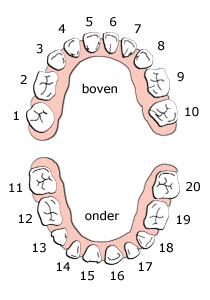   Ja  Nee, nr(s)       nog nietIs uw kind aan het wisselen  Ja, het geeft geen problemen  Ja, maar het geeft (veel) problemen  NeeSlaapt uw kind goed  Ja  Ja, maar komt moeilijk in slaap  Nee, wordt wel ’s nachts wakker  Anders, n.l.      Heeft uw kind borstvoeding gehad  Ja,       weken  NeeEet uw kind goedHeeft u kind voorkeur of afkeer voor:Heeft uw kind sterke behoefte aan zoetigheid  Nee  JaGebruikt uw kind zuivelproducten  Melk,       glazen/dag  Yoghurt,       x/dag (reken hierbij ook vla e.d)  Kaas,       boterhammen/dag  Anders, n.l.       Is er voeding of drinken wat uw kind niet goed ligt  Nee  Ja, n.l.      Hoe vaak heeft uw kind ontlasting  Meer dan 2x per dag  2x/dag tot 1x per 2 dagen  Minder dan 1x per dagen  Anders, n.l.      Kan uw kind makkelijk poepen of moet hij/zij erg persen  Nee  Ja, n.l.     Hoe is de samenstelling van zijn/haar ontlasting  vast  breiig  zacht  waterig  weet ik nietWat is de kleur van zijn/haar ontlasting  wit  lichtbruin  geelbruin  donkerbruin  zwart  wisselend  weet ik nietGaat het goed op school met uw kind  Ja  Nee, want       Maakt u kind makkelijk contact met leeftijdgenootjes  Ja  Nee, want      janeenvtIs uw kindJantje lacht, Jantje huiltSnel op zijn/haar tenen getraptSnel boos om ‘niets’Een ‘moederskindje’ Traag, luiSchrikkerigRusteloos, drukZindelijk; dag en nachtTraag met lopen, staan en praten e.d.Klein voor zijn/haar leeftijdGroot voor zijn/haar leeftijdSnel moeBang om alleen te zijnBang voor      Bang voor      Bang voor      Bang voor      Heeft uw kindEen slechte concentratieEen denkerEen doenerVeel vriendjesSpeelt graag alleenVeel dorstWeinig dorstSlechte eetlustGoede eetlustVeel behoefte aan zoetigheidIndien nee, behoefte aan iets anders:      Indien nee, behoefte aan iets anders:      Indien nee, behoefte aan iets anders:      Indien nee, behoefte aan iets anders:      Heeft uw kind last vanEczeem Wratten DiarreeObstipatieAllergieën Indien ja, welke:      Indien ja, welke:      Indien ja, welke:      Indien ja, welke:      Vindt uw kindhet prettig om aangehaald te wordenhet vervelend om aangehaald te wordenHeeft u nog aanvullende informatie betreffende uw kind:      Heeft u nog aanvullende informatie betreffende uw kind:      Heeft u nog aanvullende informatie betreffende uw kind:      Heeft u nog aanvullende informatie betreffende uw kind:      